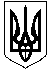 ГАЛИЦИНІВСЬКА СІЛЬСЬКА РАДАВІТОВСЬКОГО РАЙОНУ МИКОЛАЇВСЬКОЇ ОБЛАСТІР І Ш Е Н Н Я  Від 27  травня  2021 року № 1                                   VII сесія VIII скликання  с. Галицинове Про затвердження звіту про виконання бюджетуГалицинівської сільської територіальної громадиза І квартал 2021 рокуВідповідно до пункту а підпункту 1 статті 28 Закону України «Про місцеве самоврядування в Україні», частини четвертої статті 80 Бюджетного кодексу України, заслухавши та обговоривши інформацію начальника фінансового відділу Тетяни БІРУЛЬ про виконання бюджету Галицинівської сільської територіальної громади за І квартал  2021 року, сільська радаВ И Р І Ш И Л А :Затвердити звіт про виконання бюджету Галицинівської сільської територіальної громади за І квартал 2021 року:по доходній частині бюджету в сумі 39 518 673 гривні, у тому числі: по загальному фонду – 37 047 128 гривень, по спеціальному фонду –2 471 545 гривень (додаток 1);по видатковій частині бюджету в сумі 33 827 997 гривні, у тому числі: по загальному фонду – 29 750 155 гривні, по спеціальному фонду – 4 077 842 гривні (додатки  2, 3).Контроль за виконанням цього рішення покласти на постійну комісію з питань фінансів,  бюджету, планування, соціально-економічного розвитку, інвестицій та житлово-комунального господарства.                             Секретар сільської ради			І. КУКІНА